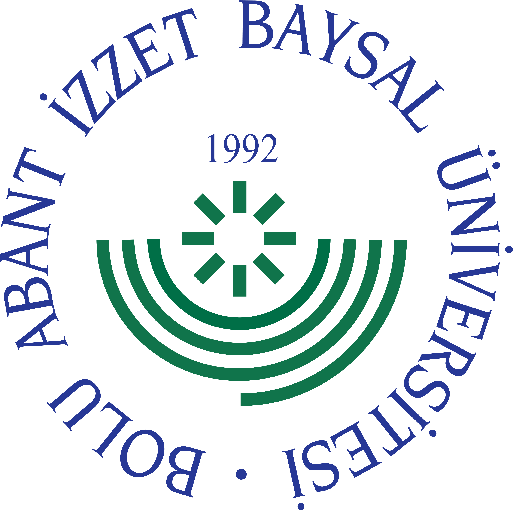 
     GÖREV YETKİ VE SORUMLULUK
FORMUDoküman Noİlk Yayın TarihiBaskı NoRevizyon No/TarihBirimiİdari ve Mali İşler Daire BaşkanlığıGörev UnvanıŞef Bağlı Olduğu YöneticiDaire Başkanı/Taşınır Kayıt Kontrol Şube Müdürü  Yerine Vekalet Edecek KişiGörevlendirilen PersonelGörev, Yetki ve SorumluluklarŞubesindeki memurlar tarafından hazırlanan yazı ve dosyaları içerik ve biçim yönünden inceleyerek gerekli düzeltmelerin yapılmasını sağlamak, Evrak dosyalarında bulunan numara, tarih, gideceği yer, imza ve benzeri eksiklikleri inceleyerek gerekli önlemleri almak, Tamamlanmış olan evrak ve dosyaları ilgililere dağıtarak kontrollerini yaptırma ve sevk memurlarına verilmesini sağlamak, İşlemi bitmemiş evrakı ilgili memuru ile birlikte izleyerek sonuçlandırmak, Gelen ve giden evrakın kayıt, çoğaltma, dağıtım, dosyalama, sevk ve arşivleme hizmetlerini izlemek ve yapılmasını sağlamak, Şubesinde bulunan memurları hizmete ilişkin işlemler konusunda aydınlatmak, işlerin verimliliğini arttırmak için yöntemler geliştirmek, Faaliyet alanı ile ilgili kendisine havale edilen veya istenen iş ve işler ile evrakların/yazıların gereğini eşgüdümlü olarak yapmak, cevap yazılarını hazırlamak (kurum içi-kurum dışı), paraflamak ilgili üst yönetici/yöneticilerin onayına/parafına sunmak, Gizliliği olan evrak, dosya ve diğer bilgiler için mevzuata uygun önlemleri almak, Birimindeki memurların devam ve çalışmalarını izlemek, işlerin zamanında sonuçlandırılmasını sağlamak,Görevi ile ilgili süreçleri Üniversitemiz Kalite Politikası ve Kalite Yönetim Sistemi çerçevesinde, kalite hedefleri ve prosedürlerine uygun olarak yürütmek, Bağlı bulunduğu yönetici veya üst yöneticilerin, görev alanı ile ilgili vereceği diğer işleri iş sağlığı ve güvenliği kurallarına uygun olarak yapmak,5018 sayılı Kamu Mali Yönetim ve Kontrol Kanununu ve Taşınır Mal Yönetmeliği uyarınca Taşınır Kayıt Yetkilisi olup, Taşınır Mal Yönetmeliğine Uygun olarak işleri titizlikle yürütülmesi, bilgisayar ortamında takibini yapmak, dağıtım, raporlama işlemlerini yapmak, yönetim hesaplarının verilmesi ve taşınırlarla ilgili (yazı, faks, fotokopi vb.) yazışmaları yapmak, zimmet fişlerini daima güncel tutmak, taşınır konsolide görevlisi ile daima mutabık kalmak,Birimimizden ayrılan personellerin taşınır düşümlerini yapmak,Tüketime veya kullanıma verilmesi uygun görülen taşınırları ilgililere teslim etmek. Harcama birimince edinilen taşınırlardan muayene ve kabulü yapılanları cins ve niteliklerine göre sayarak, tartarak, ölçerek teslim almak, doğrudan tüketilmeyen ve kullanıma verilmeyen taşınırları sorumluluğundaki ambarlarda muhafaza etmek. Muayene ve kabul işlemi hemen yapılamayan taşınırları kontrol ederek teslim almak, özellikleri nedeniyle kesin kabulleri belli bir dönem kullanıldıktan sonra yapılabilen sarf malzemeleri hariç olmak üzere, bunların kesin kabulü yapılmadan kullanıma verilmesini önlemekAmbar sayımını ve stok kontrolünü yapmak, harcama yetkilisince belirlenen asgari stok seviyesinin altına düşen taşınırları harcama yetkilisine bildirmek. Gerçekleştirdiği faaliyetlerle ilgili sorunları ve tavsiyeleri Harcama Yetkilisine ve Taşınır Kontrol Yetkilisine iletmek.Gerçekleştirdiği faaliyetlerin akıbeti ile ilgili olarak Harcama Yetkilisine periyodik olarak bilgi vermek; verilen görevlerin, herhangi bir nedenle zamanında bitirilemeyeceği durumlarda, gecikmeye meydan vermeden, Harcama Yetkilisini ve Taşınır Kontrol Yetkilisini, konudan haberdar etmek. Yukarıda yazılı olan bütün bu görevleri kanunlara ve yönetmeliklere uygun olarak yerine getirirken Müdürüne, Daire Başkanına, karşı sorumludur.           ONAYLAYAN     Bu formda açıklanan görev tanımını okudum. Görevimi burada belirtilen şekilde yerine getirmeyi kabul ediyorum.